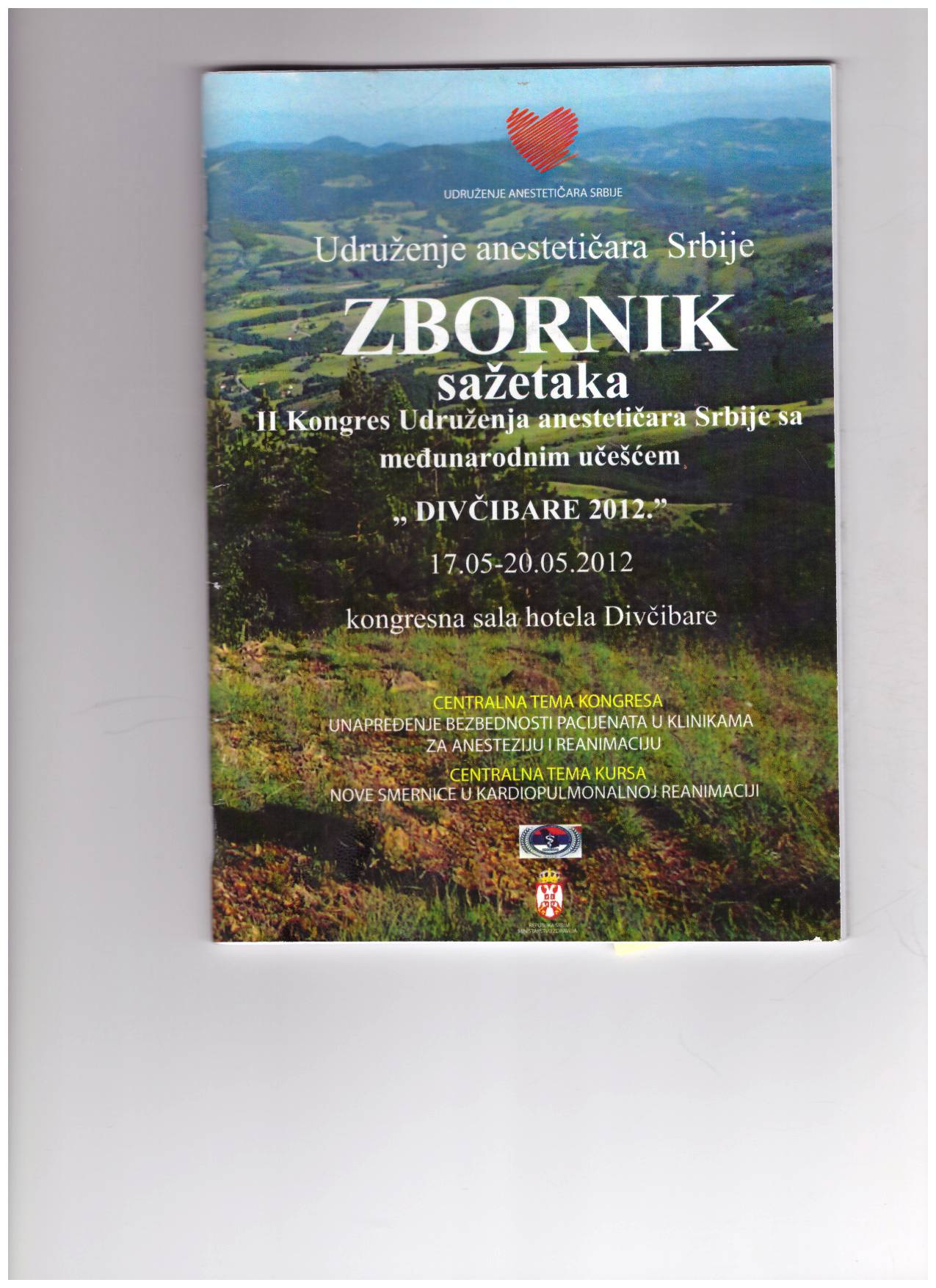 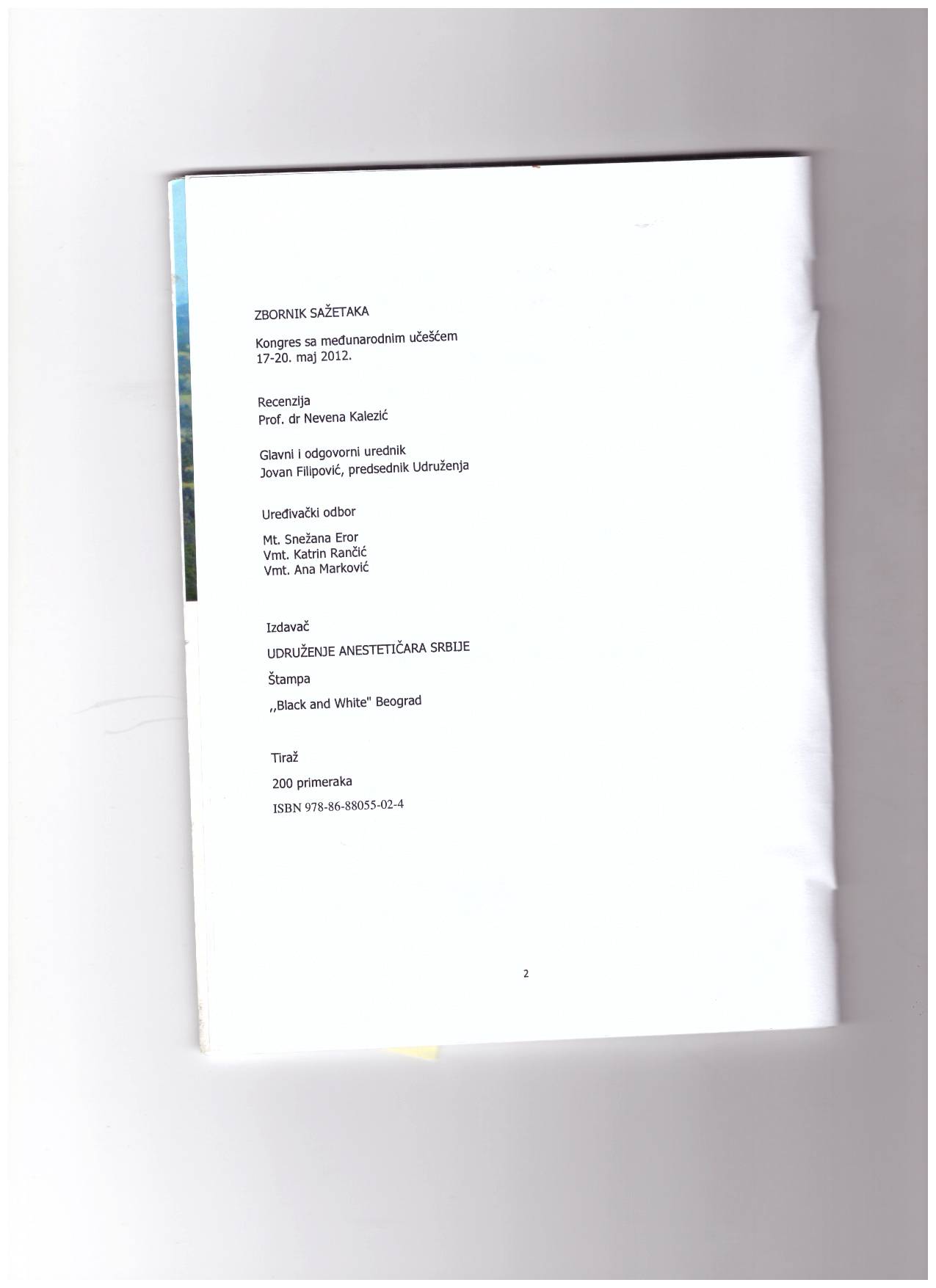 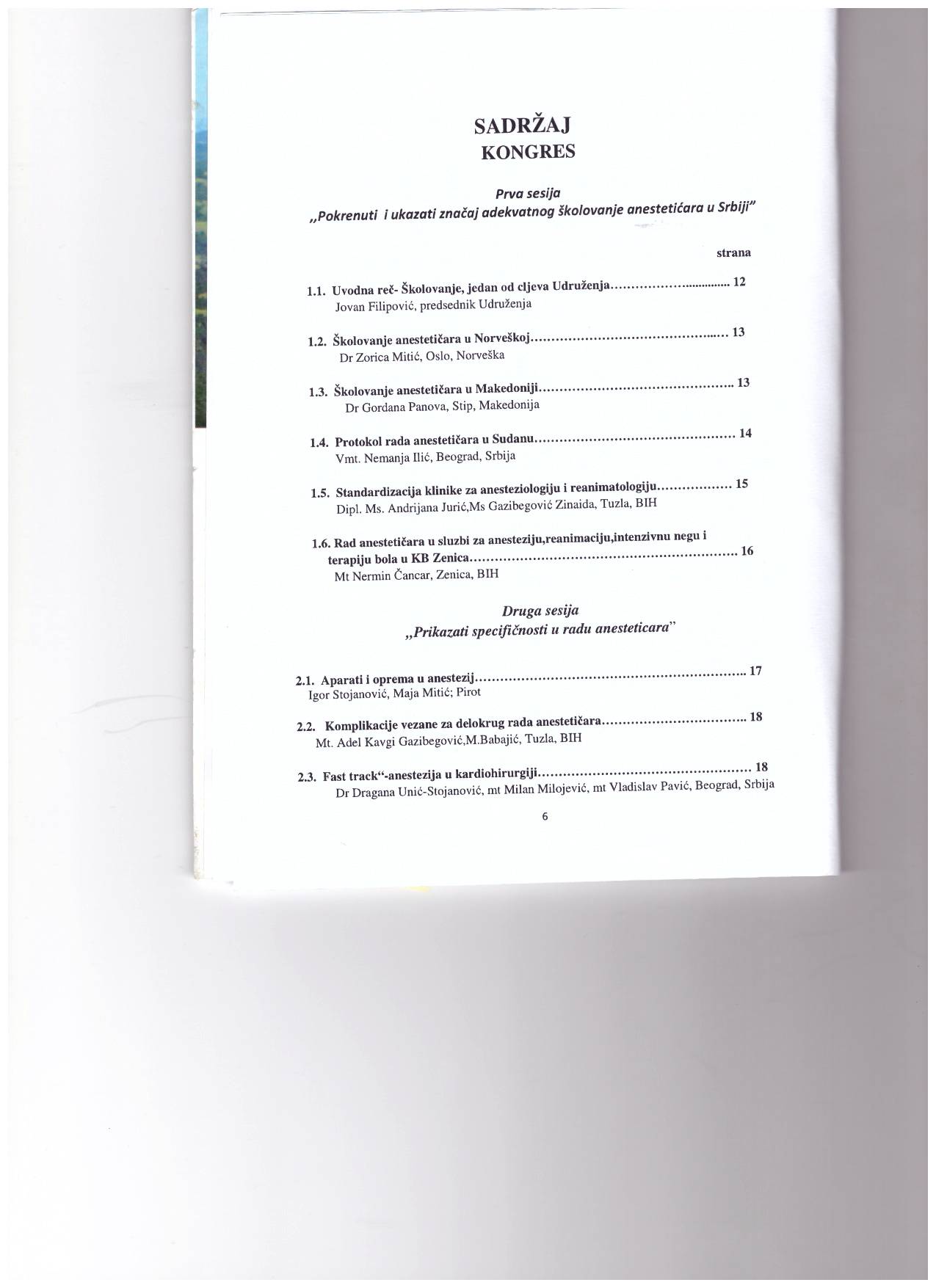 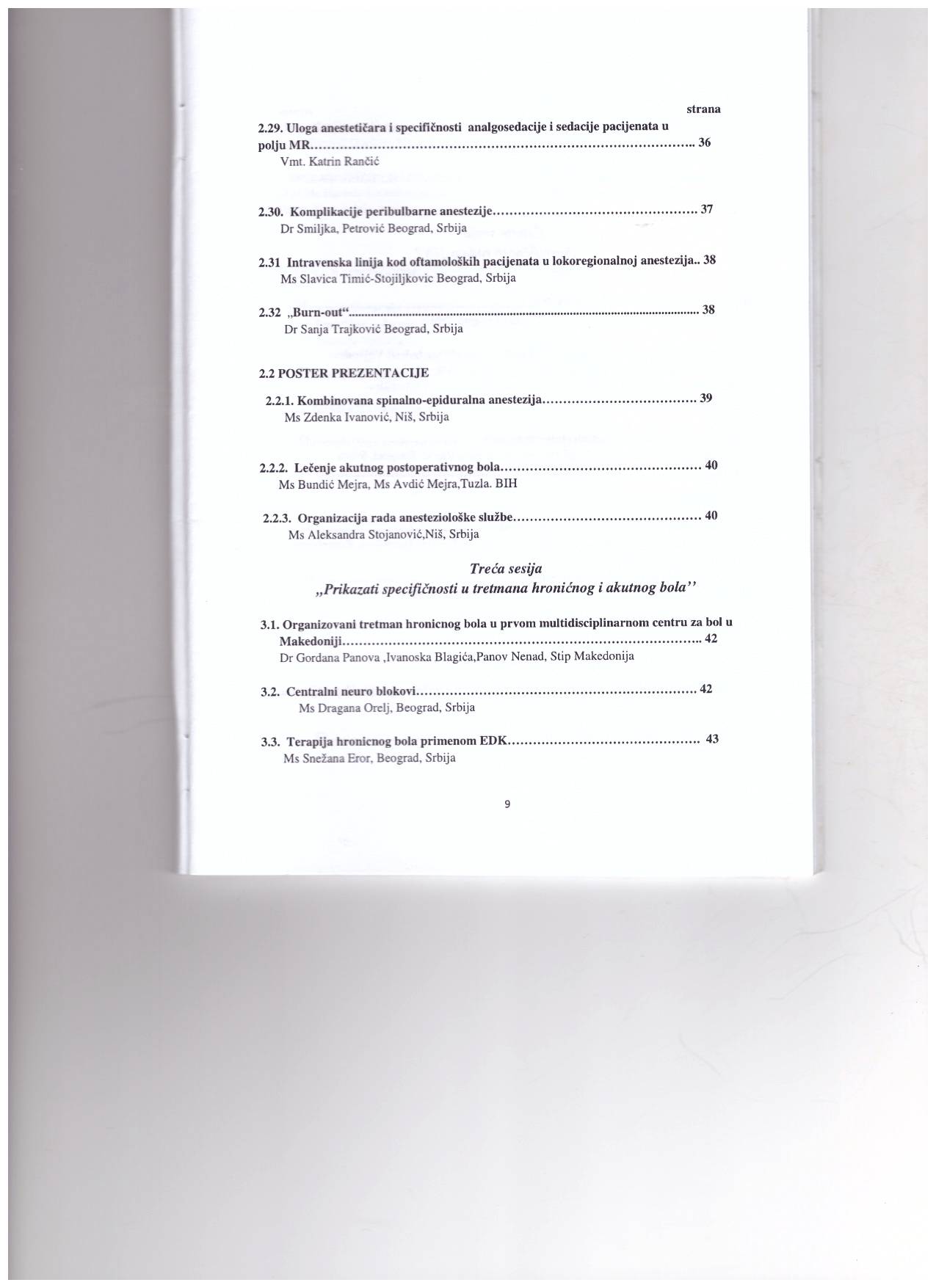 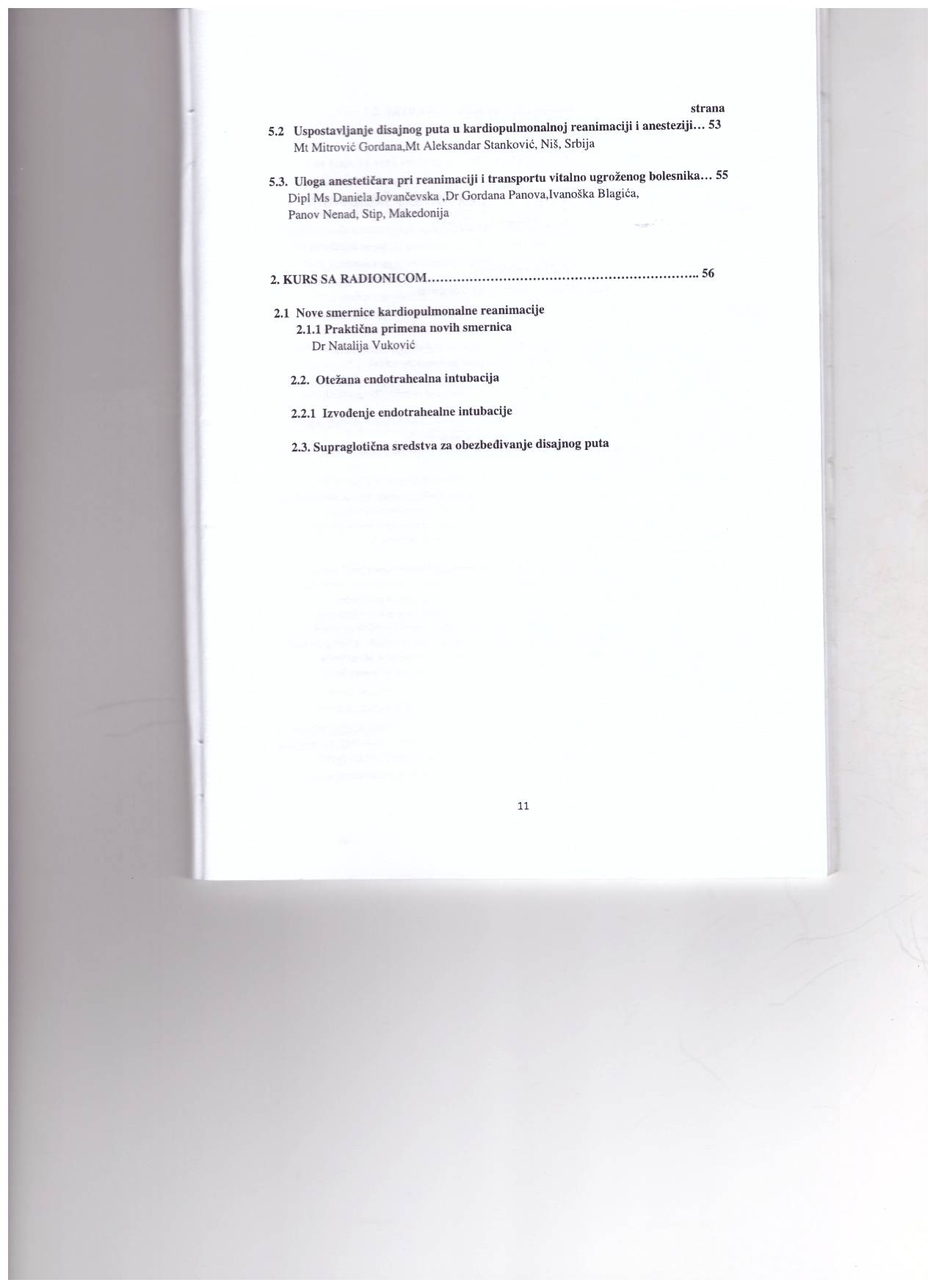 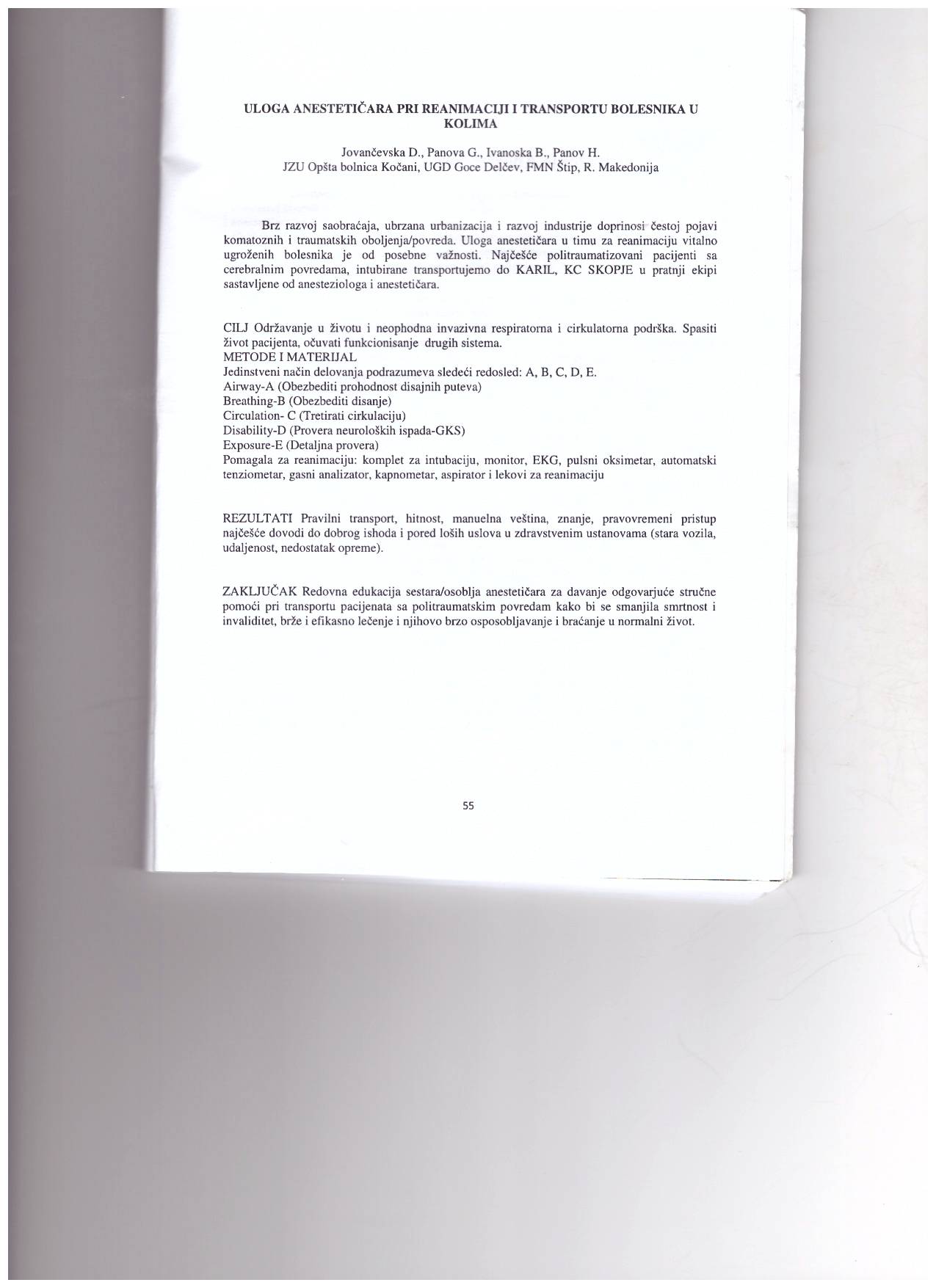 УЛОГАТА НА АНЕСТЕТИЧАРОТ ПРИ РЕАНИМАЦИЈА И ТРАНСПОРТ НА ВИТАЛНО ЗАГРОЗЕН БОЛЕН ВО КАРИЛЈованчевска Д*.Панова Г.Иваноска Б.Панов Н.-ЈЗУ-општа болница Кочани                          УГД-ФМН-Клиничка болница-Штип,Р.МакедонијаБрзиот развој на сообраќајот,забрзаната урбанизација и развојот на индустријата придонесуваат за честа појава на коматозни и трауматизирани болни.Улогата на анестетичарот во тимот за реанимација на витално загрозен болен е од посебна важност.Најчесто политрауматизираните пациенти со церебрални повреди ,интубирани  ги транспортираме до КАРИЛ,КЦ-СКОПЈЕ ,со екипа составена од анестезиолог и анестетичар.Одржување во живот и неопходна инвазивна респираторна и циркулаторна подршка.Да се спаси животот на пациентот,да се сочува функционирањето на останатите системи.Да се покаже умешност,знаење,хуманост,правовремен пристап совесност и добар исход.Единствениот начинот на делување секогаш е по следниот редослед:А,Б,Ц,Д,Е.  Airway–A (Обезбедување на проодност на дишните патишта).Breathing - B.(Обезбеди дишење) Circulation – C (Третирај циркулација)  Disability – D(проверка на невролошки испади-GKS) Exposure – E (проверка од глава до пета)Реанимациски помагала: сет за интубација,монитор,ЕКГ,пулс оксиметар,автоматски тензиометар,гасен анализатор,капнометар,аспиратор,лекови за реанимација.Правилниот транспорт,итноста,мануелната вештина,знаење,правовремениот пристап најчесто вродува добар исход и покрај лошите  состојби во здравствените установи(стари возила,одалеченост,немање на опрема).Редовна едукација на  сестрата анестетичар за давање на соодветна и стручна помош при политрауматски состојби при транспортот  на овие пациенти,за да се намали смртноста и инвалидитетот,побрзо и ефикасно лекување и нивно брзо оспособување и враќање во нормален живот. 